INVITATION WEEK-END EAUX-VIVES PÔLE ESPOIRS 
À TOURS-VEIGNE DU 17 AU 19 NOVEMBRE 2023 
Départ : RDV vendredi 17 novembre au club d’Angoulême – Iles de Bourgines 8h.Prévoir Pique-Nique du vendredi Midi !!!Retour : Retour au club d’Angoulême le dimanche vers 19h.Objets du stage :Liste des stagiaires : Rappel : (Les listes U12 ET U15 sont non exhaustive, modifiable et actualisable à chaque vacance en fonction des appréciations du référent et des cadres sportifs des clubs. Certaines actions resteront ouvertes sur proposition des cadres.)Hébergement :  HOTEL PREMIERES CLASSER1 Stage et Pôle : AUGU Lucas - polecdck16@gmail.com – 0623884993 R1 adjoint : DOMTI Hicham - hic.d86@gmail.com - 0641190730Cadres :  CHERCHE UN CADRE AVEC PERMIS !!!Camion :  CDCK16 POLE + CDCK16 SPORT (15 places)Prix : 135 € Maximum Les factures seront envoyées au club après le stage et ajustées en fonction du bilan financier de celui-ci, le prix indiqué au-dessus correspond à l’estimation haute du coup du stage.
Matériel :-	Bateau en bon état et aux normes (poids, taille…), affaire de sport.-	Affaire de kayak chaude et en double, affaires de pluies, matériels de kayak aux normes (40L de gonfles obligatoire pour TOUS !!!).-	Vêtements chauds, plusieurs rechanges... -	Tenues de randonnées, de sport CO, outils pour récupérer des dossiers vidéo.Inscriptions (A centraliser et à envoyer par le club uniquement)Coupon-réponse à envoyer par mail : AUGU Lucas - polecdck16@gmail.com – 0623884993La liste des inscriptions sera clôturée le 8 novembre 2023 à minuitAucune inscription ne sera prise après cette date.Club :____________________________________________________Remplir la fiche de liaison sanitaire ci-après et l’autorisation parentale pour les mineurs ! Une par stagiaire.ATTENTION :Pensez à afficher l’invitation suffisamment tôt pour que les jeunes et les parents soient au courant du stage à l’avance- La liste des inscriptions sera clôturée le 8 novembre à minuit, aucune inscription ne sera prise après cette date. Afin de confirmer la réservation de l’hébergement, la restauration…- Un mail peut suffire à : AUGU Lucas - polecdck16@gmail.com – 0623884993- Les fiches de liaison sanitaire doivent absolument être fournies au plus tard le jour du départ sinon aucun départ ne sera possible !!! - Elles peuvent être envoyées par mail avant ou donner au début du stage.AUTORISATION PARENTALE (pour les mineurs uniquement)Je soussigné Mme, M ....................................................................................................................................Tuteur légal de ...............................................................................................................................................L’autorise à participer au stage organisé par le CDCK16 à Tours qui se déroulera du 17 au 19 novembre 2023.Contacts téléphoniques (domicile, travail, portable) : .....................................................................................J’autorise le responsable du stage à prendre toute décision concernant une éventuelle intervention chirurgicale.N° de sécurité sociale : ………………………………………        Signature du tuteur légale (parents)Fait à ................................................., le ........................... 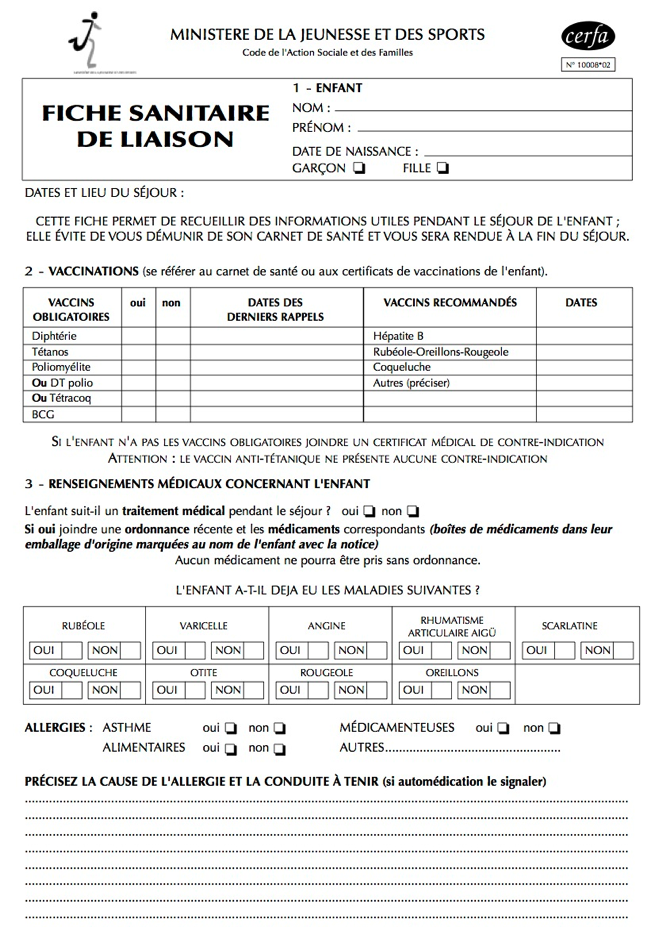 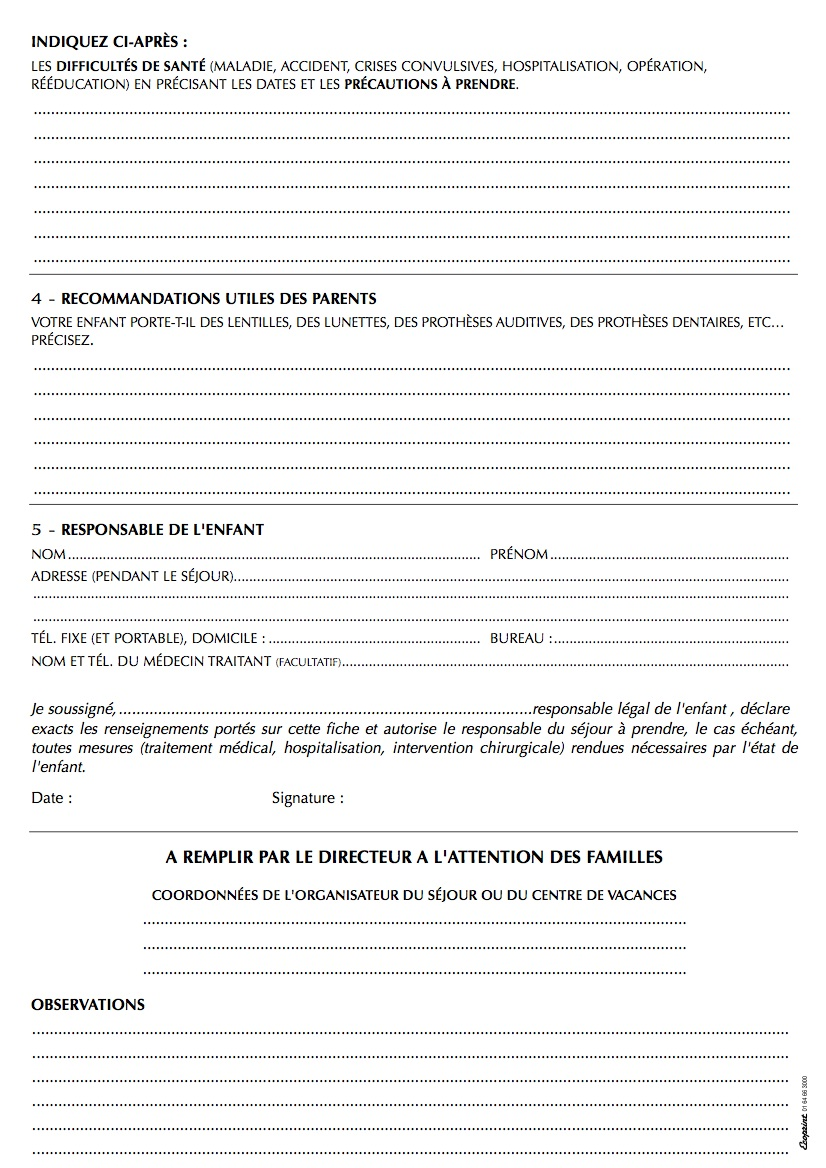 Public concernéU18 Pôle espoir + U15 CDCK16 liste 1Objectifs du stageStage d’eaux vives spécifique à la performance slalom : simulation de courses, vidéos…Partager du temps de navigation et échange avec les plus jeunes.LISTE POLE U18 (*U15)LISTE POLE U18 (*U15)LISTE 1 U15 (par ordre de priorité)LYNN GB
TIMOTHE BORDES
JULES RATHIER
JULES MAUGET
CLARA SEDRUE
TOM PAGNON
LUCAS GRANDJEANNOLANN LACOUDRE
MARION BROUILLET
THEO CHETOUI
LEO ALLAIS
ROBIN GUIGNARD
SACHA LARENAUDIE*
VALENTIN GRAVERAUX*GABIN DELAUNAYEWEN ROBELINCOME VALENTIN
(PS : possibilité de départ le Samedi matin pour les U15 ne pouvant pas louper les cours du vendredi sur le stage CD voir avec Kevin)
Nom, PrénomN° LicenceSexe (H/F)Date de naissanceNiveau de pagaie couleurCatégorie